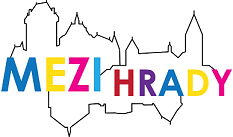 
Výzva k podání žádosti o příspěvek na podporu pro pořádání a propagaci regionálních kulturních a společenských akcí a jarmarků na území MAS Mezi Hrady v roce 2021(dále jen jako „výzva“)MAS Mezi Hrady, z.s. v rámci své hospodářské činnosti vydělala v roce 2020 částku ve výši 70 tisíc Kč a rozhodla se touto částkou podpořit kulturní akce na svém území v roce 2021, aby podpořila komunitní život v obcích. V souladu s rozhodnutím Výkonné rady MAS (usnesení č. 4/3/2021), vypisuje MAS Mezi Hrady dne 23.4.2021 výzvu k podání žádosti o příspěvek na podporu pořádání a propagaci regionálních kulturních akcí a jarmarků. Alokace výzvy je 70 tisíc Kč a spoluúčast žadatele je 0%.Postup žádosti a vyúčtování:Žadatel v dané lhůtě odešle naskenovanou žádost o poskytnutí příspěvku (viz příloha č. 1 výzvy) na kancelar@mezihrady.cz. V případě kladného rozhodnutí Výkonné rady je vyzván k popisu Smlouvy o poskytnutí příspěvku (viz příloha č. 2 výzvy) a do 15 dnů od podpisu smlouvy obdrží na uvedený účet schválenou částku. Příjemce po ukončení akce provede závěrečné vyúčtování akce (viz příloha č. 3 výzvy) a doloží povinné dokumenty a odešle v tištěné podobě na adresu MAS Mezi Hrady, z.s., Jungmannova 355, 267 03 Hudlice. Pravidla pro podání žádosti o příspěvek na realizaci akce:Oprávněný žadatel: školy a školská zařízení, nestátní neziskové organizace pracující s dětmi a mládeží, spolky, sdružení, pobočné spolky, obecně prospěšné společnosti, zapsané ústavy, církve nebo náboženské společnosti. Zaměření akce: kulturní nebo společenská akce či jarmark, které se budou konat výhradně na území MAS Mezi Hrady, z.s.Výše požadovaného příspěvku: max. 5 tis. Kč/žadatel. V rámci výzvy je možné podat jen 1 žádost.Podporují se akce konané od 1. 6. 2021 do 31. 12. 2021. Rovněž výdaje musí vzniknout a být vynaloženy v tomto období.Z akcí je nutno pořídit fotodokumentaci dokazující použití loga MAS Mezi Hrady, z.s. při samotné realizaci akce.Pozvánka/plakát bude přílohou závěrečné zprávy. Žadatel podá vyplněnou žádost o poskytnutí příspěvku na adresu: kancelar@mezihrady.cz, a to nejpozději do 15.5.2021. Kancelář odešle žadateli e-mail s potvrzením o přijetí žádosti. Žádosti budou seřazeny podle dosaženého počtu bodů do výše alokace výzvy. O přidělení příspěvku rozhoduje Výkonná rada MAS Mezi Hrady, a to nejpozději do 31. 5. 2021.Výkonná rada MAS Mezi Hrady si vyhrazuje právo vyřadit podanou žádost z důvodu nesouladu charakteru akce se stanovenými podmínkami MAS a v případě rovnosti bodů si vyhrazuje právo rozhodnout o poskytnutí příspěvku.Výzva je zveřejněna na www.mezihrady.cz v sekci https://www.mezihrady.cz/dotace/výzvy MAS.Přílohy výzvy: Žádost o příspěvek Smlouva o poskytnutí příspěvku (vzor)Vyúčtování a závěrečná zpráva akce